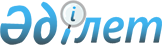 Об утверждении Положения государственного учреждения "Отдел архитектуры и градостроительства Уйгурского района"
					
			Утративший силу
			
			
		
					Постановление акимата Уйгурского района Алматинской области от 14 августа 2015 года № 08-227. Зарегистрировано Департаментом юстиции Алматинской области 17 сентября 2015 года № 3431. Утратило силу постановлением акимата Уйгурского района Алматинской области от 04 сентября 2018 года № 412
      Сноска. Утратило силу постановлением акимата Уйгурского района Алматинской области от 04.09.2018 № 412 (вводится в действие по истечении десяти календарных дней после дня его первого официального опубликования).
      В соответствии с подпунктом 8) статьи 18 Закона Республики Казахстан от 1 марта 2011 года "О государственном имуществе" и Указом Президента Республики Казахстан от 29 октября 2012 года № 410 "Об утверждении Типового положения государственного органа Республики Казахстан", акимат Уйгурского района ПОСТАНОВЛЯЕТ:
      1. Утвердить Положение государственного учреждения "Отдел архитектуры и градостроительства Уйгурского района" согласно приложения к настоящему постановлению.
      2. Возложить на руководителя государственного учреждения "Отдел архитектуры и градостроительства Уйгурского района" Усембекова Серика Нурмухановича опубликование настоящего постановления после государственной регистрации в органах юстиции в официальных и периодических печатных изданиях, а также на интернет-ресурсе, определяемом Правительством Республики Казахстан, и на интернет-ресурсе акимата района.
      3. Контроль за исполнением настоящего постановления возложить на руководителя аппарата акима района Исламова Султана Турсуновича.
      4. Настоящее постановление вступает в силу со дня государственной регистрации в органах юстиции и вводится в действие по истечении десяти календарных дней после дня его первого официального опубликования. Положение о государственном учреждении "Отдел архитектуры и градостроительства Уйгурского района"
1. Общие положения
      1. Государственное учреждение "Отдел архитектуры и градостроительства Уйгурского района" (далее - Отдел) является государственным органом Республики Казахстан, осуществляющим руководство в сфере архитектуры и градостроительства на территории района.
      2. Отдел осуществляет свою деятельность в соответствии с Конституцией и законами Республики Казахстан, актами Президента и Правительства Республики Казахстан, иными нормативными правовыми актами, а также настоящим Положением.
      3. Отдел является юридическим лицом в организационно-правовой форме государственного учреждения, имеет печати и штампы со своим наименованием на государственном языке, бланки установленного образца, в соответствии с законодательством Республики Казахстан счета в органах казначейства.
      4. Отдел вступает в гражданско-правовые отношения от собственного имени.
      5. Отдел имеет право выступать стороной гражданско-правовых отношений от имени государства, если оно уполномочено на это в соответствии с законодательством.
      6. Отдел по вопросам своей компетенции в установленном законодательством порядке принимает решения, оформляемые приказами руководителя Отдела и другими актами, предусмотренными законодательством Республики Казахстан.
      7. Структура и лимит штатной численности Отдела утверждаются в соответствии с действующим законодательством.
      8. Местонахождение юридического лица: индекс 041800, Республика Казахстан, Алматинская область, Уйгурский район, село Чунджа, улица Кинтал Исламова, № 70.
      9. Полное наименование государственного органа - государственное учреждение "Отдел архитектуры и градостроительства Уйгурского района".
      10. Настоящее Положение является учредительным документом Отдела.
      11. Финансирование деятельности Отдела осуществляется из местного бюджета.
      12. Отделу запрещается вступать в договорные отношения с субъектами предпринимательства на предмет выполнения обязанностей, являющихся функциями Отдела. 
      Если Отделу законодательными актами предоставлено право осуществлять приносящую доходы деятельность, то доходы, полученные от такой деятельности, направляются в доход государственного бюджета. 2. Миссия, основные задачи, функции, права и обязанности Отдела
      13. Миссия Отдела: осуществление архитектурной и градостроительной деятельности на территории района. 
      14.Задачи: 
      1) проведение государственной политики в области архитектуры и градостроительства на территории района;
      2) осуществление деятельности в градостроительном планировании, организации и развитии территорий района и населенных пунктов.
      15. Функции: 
      1) координация деятельности по реализации, утвержденной в установленном законодательством порядке комплексной схемы градостроительного планирования территории района (проекта районной планировки), генеральных планов сельских населенных пунктов; 
      2) реализация градостроительных проектов, разрабатываемых для развития утвержденных генеральных планов (схем территориального развития) населенных пунктов;
      3) организация разработки схем градостроительного развития территории района, а также проектов генеральных планов сельских населенных пунктов;
      4) предоставление в установленном порядке информации и (или) сведений для внесения в базу данных государственного градостроительного кадастра;
      5) ведение мониторинга строящихся (намечаемых к строительству) объектов и комплексов в порядке, установленном законодательством;
      6) информирование населения о планируемой застройке либо иных градостроительных изменениях;
      7) осуществление в интересах местного государственного управления иных полномочий, возлагаемых на местные исполнительные органы законодательством Республики Казахстан.
      16. Права и обязанности: 
      1) вносить на рассмотрение акима района и районного маслихата предложения по вопросам, входящим в компетенцию Отдела;
      2) запрашивать и получать необходимую в своей деятельности информацию от государственных органов и иных организаций;
      3) осуществлять пользование имуществом, находящимся на праве оперативного управления;
      4) в установленном законодательством порядке рассматривать обращения физических и юридических лиц;
      5) в пределах своей компетенции осуществлять иные права и обязанности в соответствии с законодательством Республики Казахстан. 3. Организация деятельности Отдела
      17. Руководство Отдела осуществляется первым руководителем, который несет персональную ответственность за выполнение возложенных на Отдел задач и осуществление им своих функций. 
      18. Первый руководитель Отдела назначается на должность и освобождается от должности акимом Уйгурского района.
      19. Первый руководитель Отдела не имеет заместителей.
      20. Полномочия первого руководителя Отдела:
      1) в пределах своей компетенции определяет обязанности и полномочия работников Отдела;
      2) в соответствии с действующим законодательством назначает и освобождает от должности работников Отдела;
      3) в установленном законодательством порядке поощряет и налагает дисциплинарные взыскания на работников Отдела;
      4) в пределах своей компетенции издает приказы;
      5) в пределах своей компетенции представляет интересы Отдела в государственных органах и иных организациях;
      6) противодействует коррупции в Отделе с установлением за это персональной ответственности;
      7) осуществляет иные полномочия в соответствии с законодательством Республики Казахстан.
      Исполнение полномочий первого руководителя Отдела в период его отсутствия осуществляется лицом, его замещающим в соответствии с действующим законодательством. 4. Имущество Отдела
      21. Отдел может иметь на праве оперативного управления обособленное имущество в случаях, предусмотренных законодательством.
      Имущество Отдела формируется за счет имущества, переданного ему собственником, а также имущества (включая денежные доходы), приобретенного в результате собственной деятельности и иных источников, не запрещенных законодательством Республики Казахстан.
      22. Имущество, закрепленное за Отделом относится к коммунальной собственности.
      23. Отдел не вправе самостоятельно отчуждать или иным способом распоряжаться закрепленным за ним имуществом и имуществом, приобретенным за счет средств, выданных ему по плану финансирования, если иное не установлено законодательством. 5. Реорганизация и упразднение Отдела
      24. Реорганизация и упразднение Отдела осуществляются в соответствии с законодательством Республики Казахстан.
					© 2012. РГП на ПХВ «Институт законодательства и правовой информации Республики Казахстан» Министерства юстиции Республики Казахстан
				
      Исполняющий обязанности

      акима района

К. Бекмуханбетов
